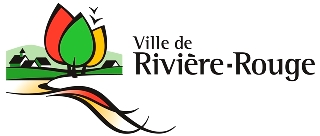 CALENDRIER DES RÉUNIONS 2018CCUE* 	Une demande incomplète ne sera pas acceptée, donc tous les documents requis doivent être déposés au moment de la demande ainsi que le paiement des frais afférents.*	À noter que le délai imposé pour le dépôt des documents permet au Service d’urbanisme et d’environnement de vérifier et analyser la demande.DÉPÔT DES DOCUMENTS(date limite de réception)Réunion duCCUERéunion duconseil22 JANVIER7 FÉVRIER 6 MARS12 FÉVRIER28 FÉVRIER6 MARS ou 3 AVRIL19 MARS4 AVRIL 1er MAI16 AVRIL9 MAI5 JUIN21 MAI6 JUIN3 JUILLET16 JUILLET1er AOÛT7 AOÛT ou 4 SEPTEMBRE20 AOÛT5 SEPTEMBRE2 OCTOBRE17 SEPTEMBRE3 OCTOBRE6 NOVEMBRE22 OCTOBRE7 NOVEMBRE4 DÉCEMBRE19 NOVEMBRE5 DÉCEMBRE